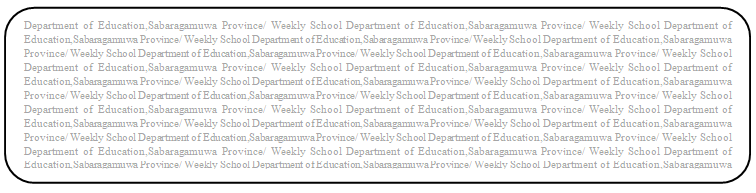 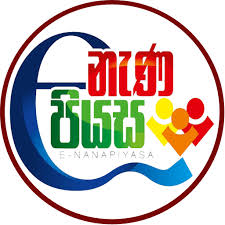 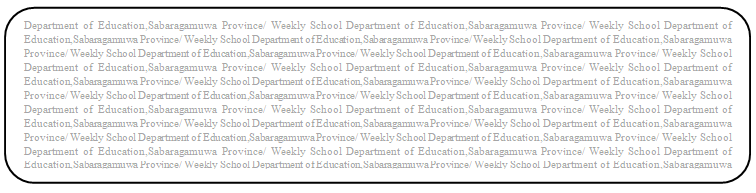 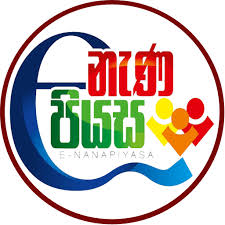 පාඩම :- දත්ත රැස් කිරීම හා නිරූපණයකාලච්ජේද ගණන :- 6	උදා:-  	7 = //// //		13 = //// //// ///පහත දැක්වෙන සංඛ්‍යා ප්‍රගණන ලකුණින් දක්වන්න.පෙළපොතේ 123 හා 124 පිටුවල 22.1 අභ්‍යාසය සම්පූර්ණ කරන්න.චිත්‍ර ප්‍රස්තාර මගින් දත්ත නිරූපණය.පෙළපොතේ 126,127,128 පිටුවල ඇති නිදසුන් 1,2,3 නිවැරදිව අධ්‍යයනය කරන්න. ඒ අනුව,චිත්‍ර ප්‍රස්තාරයක් ඇඳීමේදී ඔබ සැලකිලිමත් වන කරුණු 3ක් ලියන්න.පෙළපොතේ 131 හා 132 පිටුවල 22.2 අභ්‍යාසය සම්පූර්ණ කරන්න.සංඛ්‍යාවප්‍රගණන ලකුණ39151921